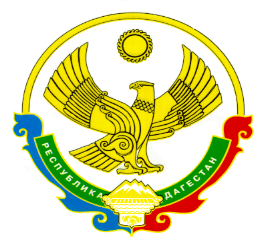 МУНИЦИПАЛЬНОЕ КАЗЕННОЕ ОБЩЕОБРАЗОВАТЕЛЬНОЕ УЧРЕЖДЕНИЕ "НИЖНЕ-ИНХОВСКАЯ СРЕДНЯЯ ОБЩЕОБРАЗОВАТЕЛЬНАЯ ШКОЛА"  368935, Республика Дагестан, Гумбетовский р-н, с. Нижнее Инхо, ул. Центральная , д.74     Тел: +789640121011   E-  mail: nijneeinho@yandex.ruПРИКАЗ10.01. 2021 г.                                                                                                      № 19Об утверждении штатного расписанияПРИКАЗЫВАЮ:Утвердить штатное расписание от “01”января 2021 г. № 19 с составом в количестве 42.6 единиц и общим фондом заработной платы 827574 руб. в месяцДиректор школы             ________________          Джамалудинов М.А.С приказом  ознакомлен:              Сайгидахмедов А.С.